21.09.2021Powierzchnia biologicznie czynnaAd. 1Rozporządzenie w sprawie warunków technicznych, jakim powinny odpowiadać budynki i ich usytuowanieArt.3. Ilekroć w rozporządzeniu jest mowa o:Terenie biologicznie czynnym  – należy przez to rozumieć teren o nawierzchni urządzonej w sposób zapewniający naturalna wegetacje roślin i retencje wód opadowych, a także 50% powierzchni tarasów i stropodachów z taką nawierzchnią oraz innych powierzchni zapewniających naturalną wegetację roślin, o powierzchni nie mniejszej niż 10 m kw., oraz wodę powierzchniową na tym terenie;Do czego nie stosuje się prawa budowlanego (wyrobiska górnicze)Ad. 2Ustawa Prawo BudowlaneArt. 2. Ustawy nie stosuje się do wyrobisk górniczych.3. Minimalna szerokość bramy i furtkiAd. 3Rozporządzenie w sprawie warunków technicznych, jakim powinny odpowiadać budynki i ich usytuowanieArt.43. Szerokość bramy powinna wynosić w świetle co najmniej 2.4 m, a w przypadku zastosowania furtki jej szerokość powinna być nie mniejsza niż 0,9 m, przy czym na drodze pożarowej szerokości te regulują przepisy odrębne dotyczące ochrony przeciwpożarowej.22.07.20214. Czy dopuszcza się lokalizowanie gazociągu w tunelu o długości 1400m?Ad. 4 Odpowiedź to NIE, bo:Rozporządzenie w sprawie warunków technicznych, jakim powinny odpowiadać sieci gazowe i ich usytuowanieArt.8.1. Dopuszcza się lokalizowanie gazociągów:W drogowych obiektach inżynierskich, w tym:W tunelach o długości nieprzekraczającej 500 m, z zastrzeżeniem pkt. 2,[…]W kanałach i innych obudowanych przestrzeniach, pod warunkiem że są one wentylowane lub wypełnione piaskiem albo innym materiałem niepalnym lub zamontowano na gazociągu rurę osłonową;5. Od czego zależy skala mapy do celów projektowych?Ad. 5Rozporządzenie w sprawie standardów technicznychArt.32.2. Treść i skalę mapy do celów projektowych dostosowuje się do rodzaju i wielkości zamierzenia budowlanego.6. Kto i jakie czynności geodezyjne zapewnia na etapie projektowania i w trakcie budowy obiektu budowlanegoAd. 6Ustawa Prawo BudowlaneArt. 27a. W trakcie projektowania i budowy obiektu budowlanego wykonanie czynności geodezyjnych na potrzeby budownictwa […] przez osobę posiadającą odpowiednie uprawnienia zawodowe w dziedzinie geodezji i kartografii zapewnia:Inwestor – w zakresie opracowania mdcp na potrzeby wykonania projektu budowlanego;Kierownik budowy, a jeśli nie zostanie ustanowiony – inwestor – w zakresie pozostałych czynności geodezyjnych wykonywanych w trakcie budowy obiektu budowlanego, a w szczególności dotyczących wytyczenia obiektu budowlanego w terenie, wykonywania pomiarów kontrolnych oraz pomiarów przemieszczeń i odkształceń obiektu budowlanego.7. Czy pomiar uzupełniający BDOT na zlecenie marszałka należy zgłosić (i tutaj nie pamiętam) do PODGIK?Ad. 7 Odpowiedź to NIE, bo:Ustawa Prawo Geodezyjne i KartograficzneArt. 12ca. Do aktualizacji przez :Marszałka województwa baz danych BDOT 10 000[…]-nierealizowanej jako przedmiot zamówienia publicznego nie stosuje się przepisów art. 11-12b i art. 42-46w.Czyli tych o zgłaszaniu i oddawaniu prac do ODGiK i o UZ. To pytanie nie jest dla mnie jasne, nie wiem czy to dobra odpowiedź.8. Jak się nazywa i kto wydaje decyzję odnośnie realizacji inwestycji w zakresie dróg krajowych i wojewódzkich?Ad. 8 Odpowiedź to ZRID i WOJEWODA, bo:Ustawa o szczególnych zasadach przygotowania i realizacji inwestycji w zakresie dróg publicznychArt. 11a.1. Wojewoda w odniesieniu do dróg krajowych i wojewódzkich albo wykonujący zadania zlecone z zakresu administracji rządowej starosta w odniesieniu do dróg powiatowych i gminnych, wydają decyzję o zezwoleniu na realizację inwestycji drogowej na wniosek właściwego zarządcy drogi.9. Co rozpoczyna prace na budowie?Ad. 9Ustawa Prawo BudowlaneArt. 41.1. Rozpoczęcie budowy następuje z chwilą podjęcia prac przygotowawczych na terenie budowy.2. Pracami przygotowawczymi są:Wytyczenie geodezyjne obiektów w terenie;Wykonanie niwelacji terenu;Zagospodarowanie terenu budowy wraz z budową tymczasowych obiektów;Wykonanie przyłączy do sieci infrastruktury technicznej na potrzeby budowy.11.09.202110. Na podstawie czego wykonujemy opracowanie projektu budowlanego?Ad. 10Rozporządzenie w sprawie standardów technicznychArt.21.1. Tyczenie obiektów budowlanych oraz geodezyjna obsługę budowy i montażu obiektów budowlanych wykonuje się w szczególności na podstawie wyników geodezyjnego opracowania:Projektu zagospodarowania działki lub terenu [PB art. 34 ust.3 pkt 1]Planu sytuacyjnego [PB art. 29a ust.1]2. Przy geodezyjnym opracowaniu projektu zagospodarowania działki lub terenu wykorzystuje się, o ile jest to niezbędne, inne dokumenty wchodzące w skład dokumentacji budowy.11. Kto, kiedy i na podstawie czego wydaje decyzję zrid?Ad. 11 Ustawa o szczególnych zasadach przygotowania i realizacji inwestycji w zakresie dróg publicznychArt. Art. 11a.1. Wojewoda w odniesieniu do dróg krajowych i wojewódzkich albo wykonujący zadania zlecone z zakresu administracji rządowej starosta w odniesieniu do dróg powiatowych i gminnych, wydają decyzję o zezwoleniu na realizację inwestycji drogowej na wniosek właściwego zarządcy drogi.3. Decyzję o zezwoleniu na realizację inwestycji drogowej (ZRID) wydaje się w terminie 90 dni od dnia złożenia wniosku, o którym mowa w ust. 1.12. Co robimy jak są rozbieżności między pomiarem a pzt. I kto podejmuje dalsze decyzje. Powiedziałam że kierownik budowy a chodziło o projektanta?Ad. 12Ustawa Prawo BudowlaneArt. 36a.1. Istotne odstępstwo od zatwierdzonego projektu zagospodarowania działki lub terenu oraz projektu architektoniczno-budowlanego lub innych warunków decyzji o pozwoleniu na budowę jest dopuszczalne jedynie po uzyskaniu decyzji o zmianie pozwolenia na budowę wydanej przez organ administracji architektoniczno-budowlanej.[…]6. Projektant dokonuje kwalifikacji zamierzonego odstąpienia od zatwierdzonego projektu zagospodarowania działki lub terenu lub projektu architektoniczno-budowlanego, lub innych warunków decyzji o pozwoleniu na budowę, a w przypadku uznania, że jest ono nieistotne, jest obowiązany zamieścić w projekcie zagospodarowania terenu lub projekcie architektoniczno-budowlanym odpowiednie informacje (rysunek i  opis) dotyczące tego odstąpienia. […]TA ODPOWIEDŹ WYDAJE MI SIĘ NIEPEŁNA   - CO JESZCZE?13. Do wykonania jakiej pracy geodezyjnej upoważnia decyzją zrid?Ad. 13Ustawa o szczególnych zasadach przygotowania i realizacji inwestycji w zakresie dróg publicznychArt. 12.1. Decyzją o zezwoleniu na realizację inwestycji drogowej zatwierdza się podział nieruchomości. 3. Decyzja o zezwoleniu na realizację inwestycji drogowej stanowi podstawę do dokonania wpisów w księdze wieczystej i katastrze nieruchomości.TO NIE DOTYCZY ZAKRESU 4 TYLKO 2, ALE NIE WIEM CO INNEGO MOGŁOBY TU BYĆ. MOZĘ CHODZI O TO CO W PYT. 21, ALE BRAKUJE SŁÓW KLUCZY.14. Co należy rozumieć przez prawo do dysponowania nieruchomością na cele budowlane?Ad. 14Ustawa Prawo BudowlaneArt. 3. Ilekroć w ustawie jest mowa o:11) prawie do dysponowania nieruchomością na cele budowlane – należy przez to rozumieć tytuł prawny wynikający z prawa własności, użytkowania wieczystego, zarządu, ograniczonego prawa rzeczowego albo stosunku zobowiązaniowego, przewidującego uprawnienia do wykonywania robót budowlanych;15. Prawo wejścia na sąsiednią nieruchomość kto załatwia i co jeśli inwestor nie załatwi oraz ile dni ma organ na wydanie decyzji i jaki organ wydaje tą decyzję?Ad. 15Ustawa Prawo BudowlaneArt. 47.1. Jeżeli do wykonania prac przygotowawczych lub robót budowlanych jest niezbędne wejście do sąsiedniego budynku, lokalu lub na teren sąsiedniej nieruchomości, inwestor jest obowiązany przed rozpoczęciem robót uzyskać zgodę właściciela sąsiedniej nieruchomości, budynku lub lokalu (najemcy) na wejście oraz uzgodnić z nim przewidywany sposób, zakres i terminy korzystania z tych obiektów, a także ewentualną rekompensatę z tego tytułu.2. W razie nieuzgodnienia warunków, o których mowa w ust.1, organ administracji architektoniczno-budowlanej – na wniosek inwestora – w terminie 14 dni od dnia złożenia wniosku, rozstrzyga, w drodze decyzji, o niezbędności wejścia do sąsiedniego budynku, lokalu, lub na teren sąsiedniej nieruchomości. […]13.10.202016. wejście na sąsiednią działkę kto załatwia?Ad. 16 jak w 15 czyliUstawa Prawo BudowlaneArt. 47.1. Jeżeli do wykonania prac przygotowawczych lub robót budowlanych jest niezbędne wejście do sąsiedniego budynku, lokalu lub na teren sąsiedniej nieruchomości, inwestor jest obowiązany przed rozpoczęciem robót uzyskać zgodę właściciela sąsiedniej nieruchomości, budynku lub lokalu (najemcy) na wejście oraz uzgodnić z nim przewidywany sposób, zakres i terminy korzystania z tych obiektów, a także ewentualną rekompensatę z tego tytułu.17. pomiary przemieszczeń?Ad. 17Rozporządzenie w sprawie standardów technicznych w GiKArt. 23.1. Pomiar geodezyjny w toku budowy obejmuje:Geodezyjną obsługę budowy i montażuPomiar przemieszczeń i odkształceń budowlanych lub ich podłożaGeodezyjną inwentaryzację powykonawczą obiektów lub ich elementów2. Czynności o których mowa w ust. 1 pkt 1 i 2, wykonuje się, jeżeli są one przewidziane w projekcie budowlanym lub na wniosek uczestnika procesu budowlanego, a powstałą dokumentację dołącza się do dokumentacji budowy.3. Wykonywanie czynności o których mowa w ust. 1 pkt 1 i 2, geodeta uprawniony potwierdza wpisem do dziennika budowy lub dziennika montażu.4. W razie stwierdzenia rozbieżności między wynikami pomiarów, a ustaleniami projektu budowlanego fakt ten należy odnotować w dzienniku budowy lub dzienniku montażu oraz udokumentować szkicami.5. Dokumentację geodezyjną sporządzaną na poszczególnych etapach budowy przekazuje się kierownikowi budowy, a jeżeli nie został ustanowiony – inwestorowiUstawa Prawo BudowlaneArt. 27a. W trakcie projektowania i budowy obiektu budowlanego wykonanie czynności geodezyjnych na potrzeby budownictwa […] przez osobę posiadającą odpowiednie uprawnienia zawodowe w dziedzinie geodezji i kartografii zapewnia:Inwestor – w zakresie opracowania mapy do celów projektowych na potrzeby wykonania projektu budowlanego;Kierownik budowy, a jeżeli nie został ustanowiony – inwestor – w zakresie czynności geodezyjnych wykonywanych w trakcie budowy obiektu budowlanego, w szczególności dotyczących wytyczenia obiektu budowlanego w terenie, wykonywania pomiarów kontrolnych oraz pomiarów przemieszczeń i odkształceń obiektu budowlanegoOGÓLNE HASŁO – WYDAJE MI SIĘ, ŻE CHODZIC MOGŁO O TO KTO ZAPEWNIA CZYLI PB.18. klasy drógAd. 18Rozporządzenie w sprawie warunków technicznych, jakim powinny odpowiadać drogi publiczne i ich usytuowanieArt. 3. Ilekroć w rozporządzeniu jest mowa o:Klasie drogi – rozumie się przez to przyporządkowanie drodze odpowiednich parametrów technicznych, wynikających z jej cech funkcjonalnych;Art. 4. W celu określenia wymagań technicznych i użytkowych wprowadza się następujące klasy dróg oraz ich hierarchię, zaczynając od drogi o najwyższych parametrach:Autostrady, „A”;Ekspresowe „S”;Główne ruchu przyspieszonego, „GP”;Główne, „G”;Zbiorcze, „Z”;Lokalne, „L”;Dojazdowe, „D”.19. Użytki gruntowe terenów komunikacyjnych i przeznaczonych na tereny komunikacyjne w egib?Ad. 19Rozporządzenie w sprawie EGiBArt. 9.3. Grunty zabudowane i zurbanizowane […] dzielą się na:7) tereny komunikacyjne, w tym:Drogi, oznaczone symbole dr,Tereny kolejowe, oznaczone symbole Tk,Inne tereny komunikacyjne, oznaczone symbolem Ti,Grunty przeznaczone pod budowę dróg publicznych lub linii kolejowych, oznaczone symbole  Tp.20. Strefa kontrolowana przy gazociągu, co to jest, kto zarządza i jakie odległości (wymieniłem wszystkie te odległości wraz z średnicami rur i ciśnieniami oraz z odległościami od drzew) --- pytanie od przewodniczącego?Ad. 20Rozporządzenie w sprawie warunków technicznych, jakim powinny odpowiadać sieci gazowe i ich usytuowanieArt. 2. Użyte w rozporządzeniu określenia oznaczają:30) strefa kontrolowana – obszar wyznaczony po obu stronach gazociągu, którego linia środkowa pokrywa się z osią gazociągu, w którym przedsiębiorstwo energetyczne zajmujące się transportem gazu ziemnego podejmuje czynności w celu zapobieżenia działalności mogącej mieć negatywny wpływ na trwałość i prawidłowe użytkowanie gazociągu;Art. 10.4. W strefach kontrolowanych nie mogą rosnąć drzewa w odległości mniejszej niż 2,0 m od gazociągów o średnicy do DN 300 włącznie i 3,0 m od gazociągów o średnicy większej niż DN 300, licząc od osi gazociągu do pni drzew.6. Szerokość strefa kontrolowanych […] powinna wynosić dla gazociągów o maksymalnym ciśnieniu roboczym (MOP):Do o,5 MPa włącznie – 1,0 m;Powyżej 0,5 MPa do 1,6 MPa włącznie – 2,0 m;Powyżej 1,6 MPa oraz średnicy:Do DN 150 włącznie – 4,0 m,Powyżej DN 150 do DN 300 włącznie – 6,0 m,Powyżej DN 300 do DN 500 włącznie – 8,0 m,Powyżej DN 500 – 12,0 m.21. Decyzja zrid o natychmiastowej wykonalności - do czego upoważnienia?Ad. 21Ustawa o szczególnych zasadach przygotowania i realizacji inwestycji w zakresie dróg publicznychArt. 12.4g. Jeżeli decyzji o zrid nadany został rygor natychmiastowej wykonalności, decyzję ustalającą wysokość odszkodowania wydaje się w terminie 60 dni od dnia nadania decyzji o zrid rygoru natychmiastowej wykonalności. Art. 17.1. Wojewoda w odniesieniu do dróg krajowych i wojewódzkich albo starosta w odniesieniu do dróg powiatowych i gminnych nadają decyzji o zrid rygor natychmiastowej wykonalności na wniosek właściwego zarządcy drogi, uzasadniony interesem społecznym lub gospodarczym. 3. Decyzja, o której mowa w ust. 1:2)  zobowiązuje do niezwłocznego wydania nieruchomości, opróżnienia lokali i innych pomieszczeń;3) uprawnia do faktycznego objęcia nieruchomości w posiadanie przez właściwego zarządcę drogi;4) uprawnia do rozpoczęcia robót budowlanych;5) uprawnia do wydania przez właściwy organ dziennika budowy.28.02.202022. co to są kopaliny i jak się je wydobywa?Ad. 22Ustawa Prawo Geologiczne i GórniczeArt. 6. W rozumieniu ustawy:Kopalina wydobytą – jest całość kopaliny odłączonej od złoża;19) Złożem kopaliny – jest naturalne nagromadzenie minerałów, skał oraz innych substancji, których wydobywanie może przynieść korzyść gospodarczą; Art. 5. Kopalinami nie są wody, z wyjątkiem wód leczniczych, wód termalnych i solanek.Z ZIEMI SIĘ WYDOBYWA, GŁUPIE PYTANIE, MYŚLĘ, ŻE ŹLE PODANE NA FORUM.23. Zasady umieszczania osnowy realizacyjnej na sąsiedniej nieruchomości?Ad. 23 czyli jak w 15 i 16Ustawa Prawo BudowlaneArt. 47.1. Jeżeli do wykonania prac przygotowawczych lub robót budowlanych jest niezbędne wejście do sąsiedniego budynku, lokalu lub na teren sąsiedniej nieruchomości, inwestor jest obowiązany przed rozpoczęciem robót uzyskać zgodę właściciela sąsiedniej nieruchomości, budynku lub lokalu (najemcy) na wejście oraz uzgodnić z nim przewidywany sposób, zakres i terminy korzystania z tych obiektów, a także ewentualną rekompensatę z tego tytułu.NIC TU INNEGO CHYBA NIE MA SENSU, CHOĆ O OSNOWIE REALIZACYJNEJ TU NIE MA ANI SŁOWA.24. Kto i na jakich zasadach wydaje decyzję o pozwoleniu na budowę linii kolejowej?Ad. 24Ustawa o transporcie kolejowymArt. 9ac.1. Wojewoda wydaje pozwolenie na budowę linii kolejowej lub poszczególnych odcinków tej linii […] na zasadach i w trybie przepisów Prawa budowlanego […].25. Kiedy nie wydaje się decyzji o ustaleniu lokalizacji linii kolejowej?Ad. 25Ustawa o transporcie kolejowymArt. 9p. Decyzji o ustaleniu lokalizacji linii kolejowej nie wydaje się w przypadku robót budowlanych:Polegających na remoncie, przebudowie lub rozbudowie linii kolejowej,  jeżeli nie powodują zmiany sposobu zagospodarowania terenu i użytkowania obiektu budowlanego oraz nie zmieniają jego formy architektonicznej, a także nie są zaliczone do przedsięwzięć wymagających przeprowadzenia postępowania w sprawie oceny oddziaływania na środowisko […] lubNie wymagających pozwolenia na budowę.26. Jakie decyzje wydaje wojewoda (wszystkie)?Ad. 26NIE WIEM ODNOŚNIE CZEGO, ZBYT OGÓLNIE ZADANE. Ustawa o transporcie kolejowymArt. 9o.1. Decyzję o ustaleniu lokalizacji linii kolejowej wydaje wojewoda […]27. Uczestnicy procesu budowlanego i kiedy pojawia się w nim inspektor nadzoru inwestorskiego.?Ad. 27Ustawa Prawo BudowlaneArt. 17. Uczestnikami procesu budowlanego są:Inwestor;Inspektor nadzoru inwestorskiego;projektant;kierownik budowy lub kierownik robót.Art. 18.2. Inwestor może ustanowić inspektora nadzoru inwestorskiego na budowie.Art. 19.1. Organ administracji architektoniczno-budowlanej może w decyzji o pozwoleniu na budowę nałożyć na inwestora obowiązek ustanowienia inspektora nadzoru inwestorskiego […]28. Omówić projekt osnowy pod budowę drogi i obiektu mostowego?Ad. 28??? TYLE CO Z GŁOWY BYM POWIEDZIAŁ CZYLI, ŻE OBIEKT LINIOWY, PO OBU STRONACH DROGI PUNKTY (NAPRZEMIENNIE GDY JEST TAKA MOŻLIWOŚĆ), CELOWE PO 150 – 350 M (TO SĄ DŁUGOŚCI Z GK-1 DOTYCZĄCE KOLEJOWEJ PODSTAWOWEJ OSNOWY POZIOMEJ) , POZA OBSZAREM ODDZIAŁYWANIA – ALE NIE WIEM GDZIE COŚ O TYM JEST W PRAWIE?  JEST ZAŁĄCZNIK DO ROZPORZĄDZENIA W SPRAWIE OSNÓW, ALE TAM SĄ TYLKO WYMAGANE DOKŁADNOŚCI, TECHNOLOGIA POMIARU. DLA OSMOWY WYSOKOŚCIOWEJ – ROZDZIAŁ 7 – SĄ PODANE DŁUGOŚCI CELOWYCH JAK I ODCINKÓW NIWELACYJNYCH, ALE BEZ ŻADNYCH KONKRETNYCH PRZYPADKÓW TYPU MOST CZY DROGA.29. W jakim celu i na czyje zlecenie wykonuje się badania przemieszczeń i odkształceń?Ad. 29Ustawa Prawo BudowlaneArt. 27a. W trakcie projektowania i budowy obiektu budowlanego wykonanie czynności geodezyjnych na potrzeby budownictwa […] przez osobę posiadającą odpowiednie uprawnienia zawodowe w dziedzinie geodezji i kartografii zapewnia:Inwestor – w zakresie opracowania mdcp na potrzeby wykonania projektu budowlanego;Kierownik budowy, a jeśli nie zostanie ustanowiony – inwestor – w zakresie pozostałych czynności geodezyjnych wykonywanych w trakcie budowy obiektu budowlanego, a w szczególności dotyczących wytyczenia obiektu budowlanego w terenie, wykonywania pomiarów kontrolnych oraz pomiarów przemieszczeń i odkształceń obiektu budowlanego.NIE WIEM! A TO WAŻNE, TRZEBA ZNALEŹĆ I DOCZYTAĆ.30. Koordynacja sieci uzbrojenia terenu kto prowadzi i w jakim celu?Ad. 30Ustawa Prawo Geodezyjne i KartograficzneArt. 28b. Sytuowanie projektowanych sieci uzbrojenia terenu na obszarach miast oraz w pasach drogowych na terenie istniejącej lub projektowanej zwartej zabudowy obszarów wiejskich koordynuje się na naradach koordynacyjnych organizowanych przez starostę.W CELU WERYFIKACJI POD KĄTEM KOLIZJI I ISTNIEJĄCYMI LUB PROJEKTOWANYMI OBIEKTAMI BAZY GESUT I BDOT. COŚ JESZCZE?31. Jak dzielimy budynki pod względem wysokości?Ad. 31Rozporządzenie w sprawie warunków technicznych, jakim powinny odpowiadać budynki i ich usytuowanieArt. 8. W celu określenia wymagań technicznych i użytkowych wprowadza się następujący podział budynków na grupy wysokości:Niskie (N) do 12 m włącznie nad poziomem terenu lub mieszkalne o wysokości do 4 kondygnacji nadziemnych włącznie;średniowysokie (SW) ponad 12  m do 25 m włącznie nad poziomem terenu lub mieszkalne o wysokości ponad 4 do 9 kondygnacji nadziemnych włącznie;wysokie (W) ponad 25 m do 55 m włącznie nad poziomem terenu lub mieszkalne o wysokości ponad 9 do 18 kondygnacji nadziemnych włącznie;wysokościowe (WW) powyżej 55 m nad poziomem terenu.32. W jaki sposób rozpoczyna się budowa (pracę przygotowawcze)?Ad. 32Ustawa Prawo BudowlaneArt. 41.1. Rozpoczęcie budowy następuje z chwilą podjęcia prac przygotowawczych na terenie budowy.2. Pracami przygotowawczymi są:Wytyczenie geodezyjne obiektów w terenie;Wykonanie niwelacji terenu;Zagospodarowanie terenu budowy wraz z budową tymczasowych obiektów;Wykonanie przyłączy do sieci infrastruktury technicznej na potrzeby budowy.33. Jakie wody zaliczamy do kopalin?Ad. 33Ustawa Prawo Geologiczne i GórniczeArt. 5. Kopalinami nie są wody, z wyjątkiem wód leczniczych, wód termalnych i solanek.34. Błąd tyczenia (chodziło o rozpisanie wzoru na mt i opisanie wszystkich składowych)?Ad. 34Rozporządzenie w sprawie standardów technicznych w GiKArt. 2. Użyte w rozporządzeniu określenia oznaczają:6) tyczenie – zespół czynności polegających na wyznaczeniu i oznaczeniu położenia w terenie elementów niezbędnych do realizacji projektu obiektu budowlanego.Art. 22.1. Wyniki tyczenia utrwala się na szkicu tyczenia zawierającym w szczególności:Dane dotyczące osnowy geodezyjnej, pomiarowej lub realizacyjnej:Rysunek obiektów podlegających wytyczeniu;Dane niezbędne do wytyczenia;Wyniki pomiaru kontrolnego wytyczonych elementów obiektów;Podpis geodety uprawnionego wykonującego tyczenie oraz podpis kierownika budowy.3. Dane określające wyniki pomiaru kontrolnego wpisuje się na szkicu tyczenia kolorem czarnym w nawiasie. SCREEN  Z JAKMIŚ WZOREM Z INSTRUKCJI G3 (NIEOBOWIĄZUJĄCEJ JUŻ, ALE MOŻNA PEWNIE PODAĆ, ŻE JUŻ NIE MA W PRZEPISACH OFICJALNEGO WZORU, ALE PEWNIE TAK TO DZIAŁA DALEJ W PRAKTYCE.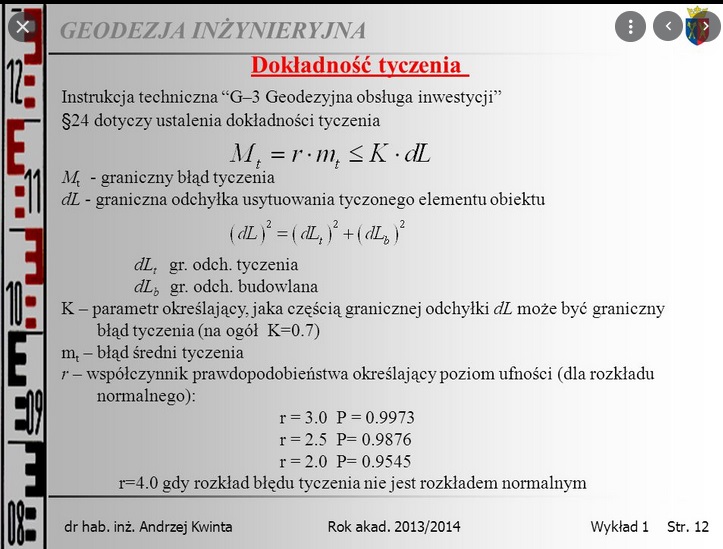 35. Minimalna szerokość furtki i bramy (0,9m i 2,4 m)Ad. 35Rozporządzenie w sprawie warunków technicznych, jakim powinny odpowiadać budynki i ich usytuowanieArt.43. Szerokość bramy powinna wynosić w świetle co najmniej 2.4 m, a w przypadku zastosowania furtki jej szerokość powinna być nie mniejsza niż 0,9 m, przy czym na drodze pożarowej szerokości te regulują przepisy odrębne dotyczące ochrony przeciwpożarowej.36. Jakie osnowy nie podlegają zgodnie z przepisami ochronie (osnowa na czas realizacji inwestycji)?Ad. 36Ustawa Prawo Geodezyjne i KartograficzneArt. 15.1. Znaki geodezyjne, urządzenia zabezpieczające te znaki oraz budowle triangulacyjne podlegają ochronie.Art. 2 Ilekroć w ustawie jest mowa o:4) osnowach geodezyjnych – rozumie się przez to usystematyzowane zbiory jednoznacznie identyfikowalnych punktów, które zostały oznaczone w terenie znakami geodezyjnymi oraz których położenie wyznaczone zostało w państwowym systemie odniesień przestrzennych w sposób właściwy dla danego rodzaju osnowy i umożliwiający określenie dokładności tego wyznaczenia:5) znakach geodezyjnych – rozumie się przez to znaki z trwałego materiału określające położenie punktów osnowy geodezyjnej:CZYLI NIE PODLEGAJĄ OCHRONIE OSNOWY STABILIZOWANE INACZEJ NIŻ ZNAKAMI GEODEZYJNYMI – POMIAROWE, REALIZACYJNE.